Imagine Prep SurpriseSports Banner ProgramSupport the Athletic Department at Imagine Prep Surprise and get valuable exposure by becoming a Corporate Sponsor. With sponsorship your business or organization will be professionally displayed on a 3’ x 8’ banner in the Imagine Prep Surprise Gymnasium or on the Imagine Prep Surprise field. All of the proceeds will go into the athletic general fund and be used to support the Athletic Department In addition, your logo and contact information will be listed on the sponsors’ page of our website for 12 months.3’ x 8’ banner with Text/Logo on white background: $300 (12 months)	 Gymnasium		 Soccer Field		Both banners (add $300)     Add an additional school year (2014-2015) - Existing sponsor: $3004 year discounted sponsorshipOne Banner: $1,100 	 		Both Banners: $2, 200Not interested in a banner, but I am glad to make a donation of $ ________TOTAL Sponsorship: $________Company Name: ____________________________________________________Contact: ___________________________________________________________Phone number: _____________________________________________________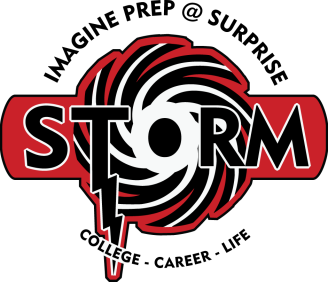 Make checks payable to: Imagine Prep @ Surprise, 14850 N. 156th Ave, Surprise, AZ 85379	or contact Sean Sachau, Athletic Director, at 623-344-1770 .Sean.Sachau@sp.Imagineprep.comImagine Prep Surprise would like to offer you an awesome deal to advertise your business.Right now we are offering a package deal for $500.00 that includes an advertisement on school website and a 3x8 banner advertisement that will be hung up on the gym walls or soccer fields at Imagine Prep @ Surprise for 12 months.($150.00 in savings)_________________________________________________If you are not interested in the package deal you can get the following:- 3x8 Banner for 300.00 - 12 months (gym or soccer field)- Advertisement for 350.00 -12 months (on school website) If you are interested please call Sean Sachau @ 623-344-1770 or email @ Sean.Sachau@sp.imagineprep.com